Critères CTS du CDS-IS/SAT-Odatis (template)Auto-évaluation des critères CoreTrustSeal (CTS) du CDS-IS/SAT-Odatis (template)HistoriqueTable des matièresLiens utiles	5R0 - Le contexte	5Brève description de l’entrepôt	5Brève description de la communauté désignée de l’entrepôt	5Niveau de curation	5Partenaires externes	5Infrastructure organisationnelle	6R1 – Mission/périmètre	6R2 – Licences	6R3 – Continuité de l’accès	6R4 – Confidentialité/éthique	6R5 – Infrastructure organisationnelle	6R6 – Conseils d’experts	6Gestion des objets numériques	7R7 – Intégrité et authenticité des données	7R8 – Appréciation et sélection des données	7R9 – Procédures d’archivage documentées	7R10 – Plan de preservation	7R11 – Qualité des données	7R12 – Processus de traitement (Workflows)	7R13 – Découverte et identification des données	7R14 – Réutilisation des données	7Technologie	8R15 – Infrastructure technique	8R16 – Sécurité	8Tables des illustrationsFigures Figure 1. Bandeau web Odatis	2TableauxTableau 1. Odatis	2AbréviationsLiens utilesLe « Guide ANR COPiLOtE - Certification CTS » : https://cloud.ifremer.fr/index.php/f/6287742 Le « Guide étendu des critères CoreTrustSeal (CTS) » (en anglais) : CoreTrustSeal Trustworthy Data Repositories Requirements: Extended Guidance 2020–2022.R0 - Le contexteBrève description de l’entrepôtBrève description de la communauté désignée de l’entrepôtNiveau de curationPartenaires externesInfrastructure organisationnelleResponsabilité : Coordinateur/CoordinationR1 – Mission/périmètreR2 – LicencesR3 – Continuité de l’accèsR4 – Confidentialité/éthiqueR5 – Infrastructure organisationnelleR6 – Conseils d’expertsGestion des objets numériquesResponsabilité : Scientifique/Gestionnaire de donnéesR7 – Intégrité et authenticité des donnéesR8 – Appréciation et sélection des donnéesR9 – Procédures d’archivage documentéesR10 – Plan de preservationR11 – Qualité des donnéesR12 – Processus de traitement (Workflows)R13 – Découverte et identification des donnéesR14 – Réutilisation des donnéesTechnologieResponsabilité : ASR/InformaticienR15 – Infrastructure techniqueR16 – Sécurité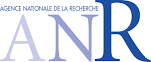 COPiLOtE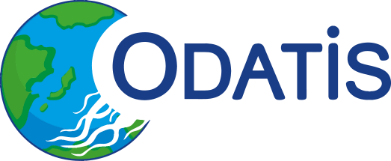 Titre courtTitre courtCritères CTS du CDS-IS/SAT-Odatis (template)Critères CTS du CDS-IS/SAT-Odatis (template)Titre longTitre longAuto-évaluation des critères CoreTrustSeal (CTS) du CDS-IS/SAT-Odatis (template)Auto-évaluation des critères CoreTrustSeal (CTS) du CDS-IS/SAT-Odatis (template)AuteurAuteurCécile NYSCécile NYSApprobationApprobationGilbert MAUDIRE, Joël SUDREGilbert MAUDIRE, Joël SUDREDisséminationCopyrightPublic© ODATIS, 2021VersionAuteursDateCommentaires0Cécile Nys (OceanScope/Ifremer)15/02/2021Version initiale0.1Cécile Nys (OceanScope/Ifremer)21/06/2021Révision et mise en page pour diffusion1.0Cécile Nys (OceanScope/Ifremer)21/06/2021Version diffusable en ligneAbbréviationsSignificationCDSCentre(s) de Données et ServicesCTSCoreTrustSeal (certification)DOIDigital Object Identifier (Identifiant unique d’un objet digital)FAIRFindable (Trouvable)Accessible (Accessible)Interoperable (Interopérable/Interopérabilité)Reusable (Ré-utilisable)PIDPersistent IDentifier (Identifiant permanent)RDAResearch Data AllianceURIUniform Resource Identifier (Identifiant unique et uniforme d’une ressource en ligne)UUIDUniversally Unique IDentifier (Identifiant unique universellement – ex : DOI, ISBN, URI, etc.)